New Patient Health History Form	Instructions: Welcome!  I look forward to working together.  Please take some time to fill out this form as accurately and completely as possible.  I will review what you write carefully before our  first session.  Gathering this information in advance helps ensure that we maximize the time spent in your session.  FORM COMPLETED BY:  ______________________________________________GENERAL INFORMATION:Full Legal Name:  ____________________________________                     Date of Birth:  ____________	Referred by:  ______________________Home Address:  _______________________________________________________________Email: ____________________________Home Phone:  _____________________		Cell Phone:  __________________________     May I leave confidential messages on your voicemail?  ☐Yes    ☐NoMay I text message you on your phone?  ☐Yes    ☐NoDo you wish to communicate by email (recognizing that email may not be completely secure)?  ☐Yes    ☐NoFinancially Responsible Party:  __________________________					Emergency Contact 1 (Name, Relationship, and Phone Number):___________________________________________________________________________Emergency Contact 2 (Name, Relationship, and Phone Number):___________________________________________________________________________Pharmacy (Name and Phone Number):   ___________________________________________________REASONS FOR VISIT:  Please describe the reasons why you are seeking treatment.  Include the nature of the problem, and timing or duration of your symptoms / challenges.  We will discuss these in greater detail during your session.PERSONAL HISTORY:CONTACT INFORMATION: Please list the contact information for those involved in your care whom I may contact. PSYCHIATRIC HISTORY:Have you previously received psychiatric treatment?	  ☐ Yes	   ☐NoAt what age did your symptoms first start?  ________________________What prior diagnoses, if any, have you received, and when? ___________________________________________________Do you understand and agree with these diagnoses?        ☐Yes    ☐NoHave you been hospitalized in the past for a psychiatric illness?   ☐Yes    ☐NoIf yes, how many times have you been hospitalized for a psychiatric illness?________________________________When was your first hospitalization?__________________  When was your most recent hospitalization?________________Have you ever participated in psychotherapy (“talk therapy”)?  ☐Yes    ☐No	If yes, please list dates, type of psychotherapy, and whether it was helpful:	_______________________________________________________________Have you ever attempted suicide?  ☐Yes    ☐No        If yes, please describe details:Have you ever been severely underweight, or engaged in activities such as excessive food restriction or induced vomiting / use of laxatives to lose weight? 				☐Yes    ☐No        If yes, please describe details:CURRENT PSYCHIATRIC AND NON-PSYCHIATRIC MEDICATIONS: Please list ALL medications you are currently taking or being prescribed, including over  the counter medications, herbal supplements, or vitamins.  Please attach a list of additional medications if they exceed the space provided.☐  I am NOT taking ANY medications currently.PRIOR PSYCHIATRIC MEDICATIONS:  List all psychiatric medication that you have taken in the past (This information is particularly helpful in providing the best care possible; please fill out this table as completely as possible, and refer to your prior records if needed)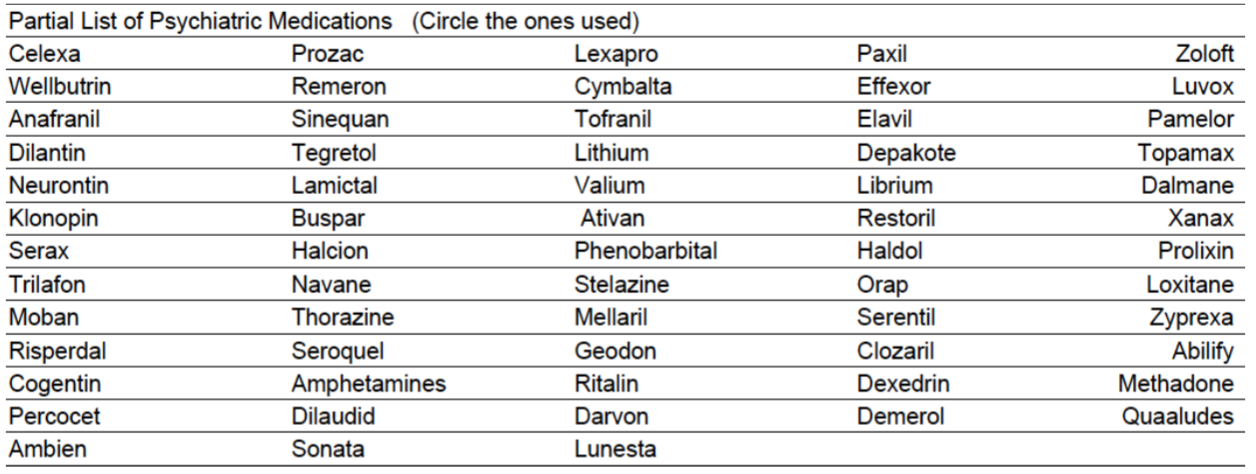 ☐ Psychotherapy      Type (if known): _________________________	      Dates of treatment:________________________________________________________________________________☐ ECT (Electroconvulsive Therapy)				      Dates of treatment:________________________________________________________________________________								☐ Partial hospitalization programs, intensive outpatient treatment programs, residential treatment programs, group therapy       Dates of treatment:________________________________________________________________________________☐ Substance abuse, dual diagnosis, AA/NA/SAA groups       Dates of treatment:________________________________________________________________________________☐ Other Treatments: ________________________________________________________________________________MEDICATION/FOOD ALLERGIES:☐ I have NO known food or drug allergiesPlease list ALL allergies and reactions to medications and food:MEDICAL HISTORY:What is your current weight (estimate if you do not know exactly)?Have you ever had any of the following conditions?Please list any other medical problems that your doctors have diagnosed:___________________________________________________________________________________________________________________________________FOR WOMEN ONLY:Are you currently pregnant?                    		       ☐ Yes ☐ No ☐ Unsure    Do you plan on getting pregnant within the next year?       ☐ Yes ☐No  ☐ Unsure  Are you using a form of birth control if sexually active?    ☐ Yes ☐No   If so, what type: What age did you begin menstruating: ____         Are your periods regular?   ☐ Yes ☐ No        How many days between menstrual periods?_____    Has this recently changed? ☐ Yes ☐ NoWhen was your last menstrual period?_______        Do you have hot flashes ?   ☐ Yes ☐ No  Have you ever been pregnant:  ☐Yes ☐No       If so, number of pregnancies: ______How many children have you delivered?  _____    Are you breastfeeding?  ☐ Yes ☐ No     Have you had a hysterectomy?     ☐ Yes ☐ No         If you have had any other gynecological surgeries, please specify:____________________________________ SUBSTANCE, ALCOHOL AND CIGARETTES:Do you drink coffee? ☐ Yes       ☐No     If yes, how many cups per day?_______________Do you smoke cigarettes? ☐ Yes       ☐No     If yes, how many per day?_______________Alcohol: do you drink? ☐ Yes        ☐NoIf yes, please describe typical use. Do you use drugs?  ☐ Yes        ☐No If yes, please describe the nature of the drugs you use, and frequency of use.Do you worry about your alcohol or drug use? ☐ Yes      ☐NoHave friends or family commented about your alcohol or drug use? ☐ Yes       ☐NoIs there a past history of substance use or abuse? ☐ Yes        ☐NoFAMILY HISTORY:   Has anyone in your family been diagnosed with any of the following conditions?      Condition				          Relative affectedMEDICAL SCREENING:  Please indicate if you have recently experienced any of the following symptoms 			         (Check all that apply):_________________________________________			  ____________________(Signature of Patient or Patient Representative)			               (Date and Time signed)_________________________________________(Printed Name)  Birth place:  Birth place:Have you served in the military?  ☐ Yes    ☐ NoHave you served in the military?  ☐ Yes    ☐ NoMarital status:  ☐Single   ☐Married     ☐Domestic Partnership     ☐Divorced (date:      )  ☐ Widowed  (date:        )Marital status:  ☐Single   ☐Married     ☐Domestic Partnership     ☐Divorced (date:      )  ☐ Widowed  (date:        )Marital status:  ☐Single   ☐Married     ☐Domestic Partnership     ☐Divorced (date:      )  ☐ Widowed  (date:        )Marital status:  ☐Single   ☐Married     ☐Domestic Partnership     ☐Divorced (date:      )  ☐ Widowed  (date:        )Highest level of education: ☐ Grade school ☐ High School ☐College ☐ Graduate SchoolHighest level of education: ☐ Grade school ☐ High School ☐College ☐ Graduate SchoolHighest level of education: ☐ Grade school ☐ High School ☐College ☐ Graduate SchoolHighest level of education: ☐ Grade school ☐ High School ☐College ☐ Graduate SchoolEmployment history:          ☐ Currently employed  Employment history:          ☐ Currently employed  Employment history:          ☐ Currently employed  Occupation:    ☐  Unemployed  (date):         Last worked (date): Last worked (date): Prior Occupation:  ☐ Retired  (date):☐ Disabled (date):☐ Disabled (date):Disability Diagnosis:Do you live with anyone else? Do you live with anyone else? Do you live with anyone else? Do you live with anyone else? Number of children and ages (if applicable):Number of children and ages (if applicable):Number of children and ages (if applicable):Number of children and ages (if applicable):Do you presently have a source of income and housing? (please describe)Do you presently have a source of income and housing? (please describe)Do you presently have a source of income and housing? (please describe)Do you presently have a source of income and housing? (please describe)Have you ever attended a rehabilitation program for alcohol or drug use?  ☐ No     ☐ Yes - list dates belowHave you ever attended a rehabilitation program for alcohol or drug use?  ☐ No     ☐ Yes - list dates belowHave you ever attended a rehabilitation program for alcohol or drug use?  ☐ No     ☐ Yes - list dates belowHave you ever attended a rehabilitation program for alcohol or drug use?  ☐ No     ☐ Yes - list dates belowDo you smoke tobacco? ☐No     ☐Yes - please quantify; if prior smoker, report pattern of use and quit dateDo you smoke tobacco? ☐No     ☐Yes - please quantify; if prior smoker, report pattern of use and quit dateDo you smoke tobacco? ☐No     ☐Yes - please quantify; if prior smoker, report pattern of use and quit dateDo you smoke tobacco? ☐No     ☐Yes - please quantify; if prior smoker, report pattern of use and quit dateAre you religious?  ☐ No   ☐ Yes - please describeAre you religious?  ☐ No   ☐ Yes - please describeAre you religious?  ☐ No   ☐ Yes - please describeAre you religious?  ☐ No   ☐ Yes - please describeDo you have any current or past legal problems?  ☐None       ☐Arrest      ☐Incarceration     ☐Conviction                                                                                  ☐Probation         ☐ParoleDescribe:Do you have any current or past legal problems?  ☐None       ☐Arrest      ☐Incarceration     ☐Conviction                                                                                  ☐Probation         ☐ParoleDescribe:Do you have any current or past legal problems?  ☐None       ☐Arrest      ☐Incarceration     ☐Conviction                                                                                  ☐Probation         ☐ParoleDescribe:Do you have any current or past legal problems?  ☐None       ☐Arrest      ☐Incarceration     ☐Conviction                                                                                  ☐Probation         ☐ParoleDescribe:What are your hobbies?What are your hobbies?What are your hobbies?What are your hobbies?What are your goals for the future?What are your goals for the future?What are your goals for the future?What are your goals for the future?Prior PsychiatristNameTel #TherapistNameTel #Primary Care PhysicianNameTel #Cardiologist / Endocrinologist (if applicable)NameTel #Family member or friendNameTel #NameDoseHow often?(example: twice daily)How long have you been taking/prescribed this medication?Last time takenNameDoseLength of timeDid it help?Side EffectsMEDICATION/FOODREACTIONConditionYESNOConditionYESNOHeart attackLiver disease/cirrhosisHeart failureGynecologic illness or conditionAbnormal heart rhythmHIVHigh blood pressureBlood clots/DVTDiabetes/high blood sugarExcessive bleedingStrokeBone loss/osteoporosisAsthmaCancerEmphysema/COPDThyroid problemStrokeDementiaKidney Disease/DialysisParkinson’s DiseaseKidney StonesGlaucomaDepression	Bipolar disorderSchizophrenia / schizoaffective disorder	Post traumatic stress disorder	Anxiety disorder	Borderline personality disorderAlcohol abuseIllicit drug abuseDementiaAttempted suicide, or died by suicideOther (please specify)